VACMA: EDINBURGH is funded through a partnership between City of Edinburgh Council and Creative Scotland 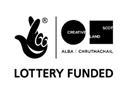 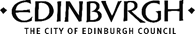 Visual Artist and Craft Maker Awards: Edinburghin partnership with Creative Scotland#VACMAScotlandAPPLICATION DETAILSPlease ensure that you have read the Guidelines carefully before completing the form. Name:Address:Postcode:Contact Tel No(s):email:website:Start date:Expected end date:ABOUT YOU (criteria)Please tell us briefly about your creative practice. What does your practice involve and why do you do it? Max 250 wordsWhat would the bursary support you to do with your creative practice at this time? Max 500 wordsHow will this develop your skills/practice, support experimentation and contribute to your future ambitions? Max 250 wordsPlease give an outline and timetable (including dates) of the key stages and any preparation work you have done.Is there any public element to the proposal? Max 200 wordsIf so, please tell us what it will involve and address any risks in the next question. As we are all aware Covid-19 has presented more risks than ever in delivering projects. Please give an outline of the risks you have identified in delivering your activity and how you will mitigate them.Equality Diversity and Inclusion (EDI): We have a commitment to ensuring that our funds reflect and support Equality, Diversity and Inclusion. Please tell us how you consider these principles within your practice. If you are facing any barriers that impact on your practice, you can tell us about them too. Environment: We are committed to operating in an environmentally sustainable manner and will work to ensure that the individuals and organisations that we support do the same. Please tell us how you consider this as part your practice?PREVIOUS APPLICATIONSHave you had a VACMA, or Creative Scotland award before? If so, when?If you have, please tell us how that support helped your practice, and whether this is a continuation of that project. Priority in awards may go to those who have not previously been successful in the scheme. Applications will not be considered from previously successful applicants who have not yet submitted their End of Project Report. PLACEHow long have you have been resident in the area?  If you are not resident, please say why you are applying to this scheme in this area.  BUDGETAs we are offering fixed bursaries this year a full budget is not needed. The focus of this fund is creative development and experimentation to support the change this can bring to your practice. To help us better understand the nature of your contribution and the wider value of the awards please provide the following information:ARTWORK SUBMISSION FORMName:Image format:(jpeg, PDF, MPG, mp3, etc) Please enter details of the artwork submitted in support of your application. We cannot accept original artwork. We request that all supporting material is clearly labelled with your name and the title of works.At this time, we cannot accept hard copy material. All supporting material should be sent as electronic files. If sending images or weblinks, you may wish to compile these in a single document such as a PDF.SUPPORTING INFORMATION – CHECK LISTPRIVACY NOTICE The Visual Artist & Craft Maker Awards (Edinburgh) application form asks for personal details about you. By signing this form you are granting permission for the City of Edinburgh Council to process any personal data you have provided in order to: (i) process and assess your application; (ii) work with you if your application is successful; (iii) collate information for statistical and audit purposes; (iv) update details we already hold for you.  The City of Edinburgh Council will use the information you have provided on the application form and on any other associated forms, together with other information the Council may obtain about you, (“Personal Data”) to carry out security checks in connection with your application(s); to assess your eligibility for a grant(s) and for administration and management purposes and for statistical analysis. The City of Edinburgh Council may disclose your information to City of Edinburgh Council’s Auditors and other professional advisers for these purposes. It is important you understand that providing false information may be a criminal offence. The information you submit on your application will be used to;  Process and assess your application;   Work with you if your application is successful;   Collate information for statistical and audit purposes;   Update details we already hold for you.  How long will my information be retained for?  If your application is unsuccessful the City of Edinburgh Council will retain your Personal Data for three years in accordance with legal requirements and for administration purposes. If your application is successful City of Edinburgh Council will retain your Personal Data for seven years in accordance with the Council’s Corporate Records Retention Schedule and for administering, processing and assessing your application.  Third Parties we work in association with.  We have a contractual agreement with Creative Scotland to provide Visual Artist & Craft Maker grants. In some cases, Creative Scotland will be acting as a data controller of your information and therefore we advise you to read their Privacy Notice. If you wish to view these, you should use the contact details below to make your request.  Creative Scotland: dataprotection@creativescotland.com  The personal data received from all applicants will be shared with Creative Scotland to create and produce reports for Creative Scotland to fulfil its responsibilities to the National Lottery and the Scottish Government. Creative Scotland may also use your data to publicise the grants awarded through the media or other means.  Your personal data will also be used and shared for evaluating your application by the Assessment Panel which may include artists and arts practitioners including representatives from City of Edinburgh Council and Creative Scotland and if successful, for the purpose of awarding and paying a grant to you. The information shared will be the personal and proposed project information on your application form.    You can view the City of Edinburgh Council’s Privacy Notice by visiting www.edinburgh.gov.uk/privacy  APPLICATION SUBMISSIONSCompleted applications and supporting material to be sent to  Jo Navarro, Cultural Development Officer  Direct Tel: 0131 529 6716   Email: jo.navarro@edinburgh.gov.uk DECLARATION I (print full name) _____________________________________ hereby apply for financial assistance towards the cost of undertaking the project described in this application. To the best of my knowledge and belief, the information given is correct. Signature:  (Please note we require your electronic signature not typed text.  If you need assistance, please contact Jo Navarro before submitting your application.)Date: I am applying for 	tick one box only	I am applying for 	tick one box only	Artist Bursary of £750Early-Career Bursary of £500Artform 	tick one box onlyArtform 	tick one box onlyVisual ArtCraftIncomeIncomeIncomeAmountIs this confirmed and is it cash or in kind?Grant request from Award Scheme:This should be £750 or £500cashOwn cash contribution (if applicable):Other sources of income (if applicable):Total Estimated Income for ProjectNumber of days you intend to spend on this project:Images/ Work TitleDateDimensionsMedium and Description123456Please submit a copy of your current artist CV This helps us to understand what you have achieved so far in your practice, your training and experience to date. You may also want to submit an artist’s statement.If you are applying for support for the development of work for an exhibition or for a residency, please provide a letter of support from the gallery / organisation which explains what they will be providing. Please submit up to 6 high quality images or up to 3 minutes of film/sound filesPlease complete the Equalities Monitoring form